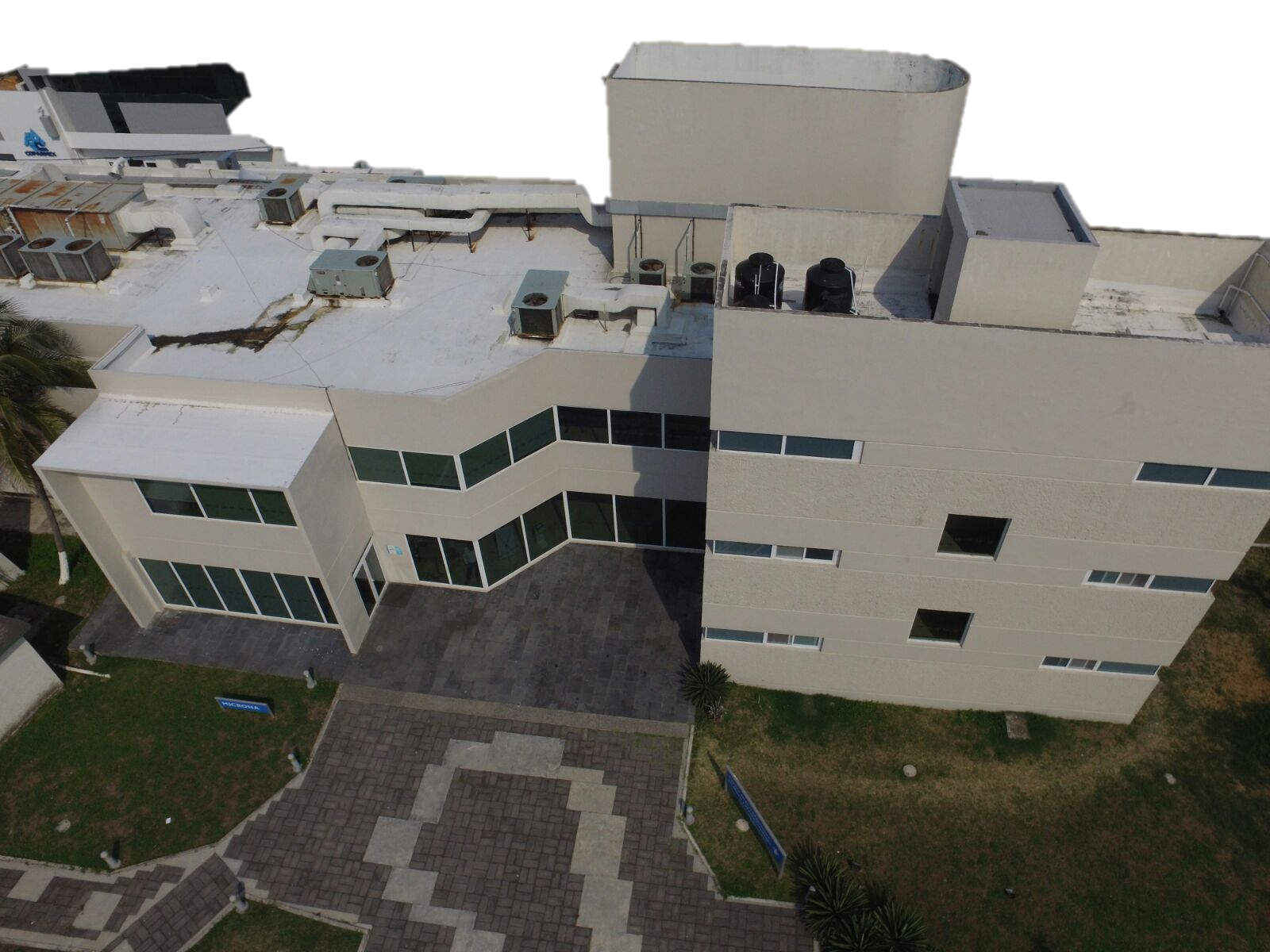 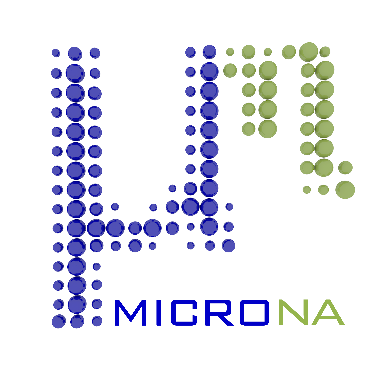 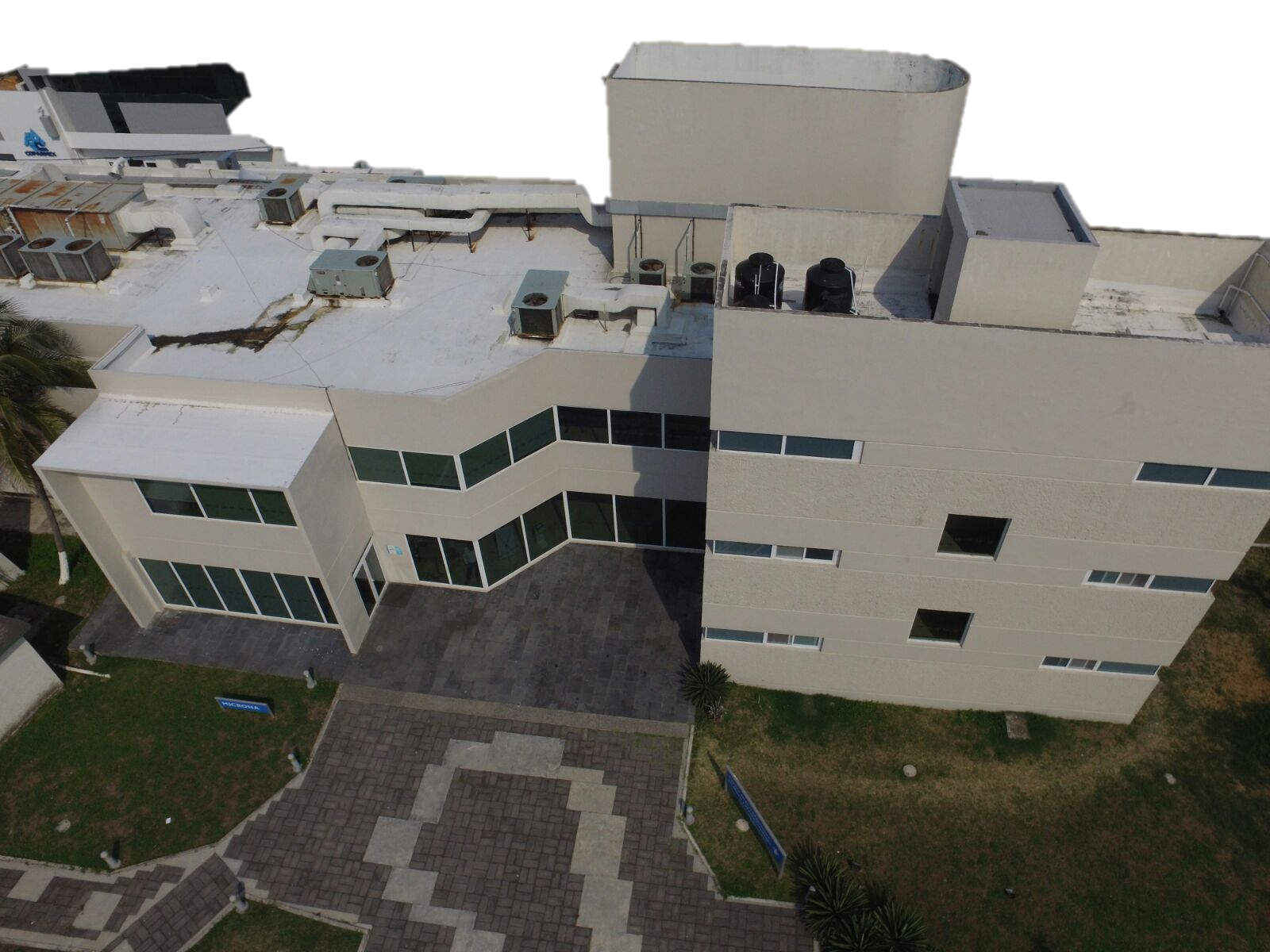 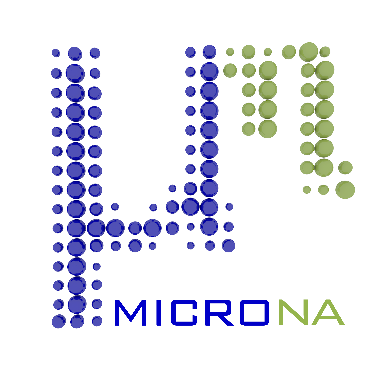 Universidad VeracruzanaDoctorado en materiales y Nanociencia 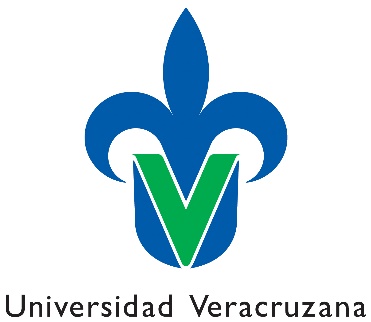 	INFORME DE ACTIVIDADES DE ESTANCIA DE INVESTIGACIÓN	ACTIVIDADES REALIZADASRESULTADOS OBTENIDOSPRODUCTOS DE LA ESTANCIA (Anexar comprobantes)    Acreditación de EE.   Escrito completo de Tesis.   Publicación de resultados (Revistas, Libro, Capítulo, Congresos, Etc).   Informe de la estancia.Datos de la Estancia de InvestigaciónDatos de la Estancia de InvestigaciónTítulo de la Tesis:Estudiante:Director de Tesis:Periodo de la estancia:Institución donde se realizó la estancia:Laboratorio y/o departamento donde realizó la estanciaInvestigador – Institución receptora :Ciudad y Estado: